Friends of Mount MajuraTREES of MAJURA WALK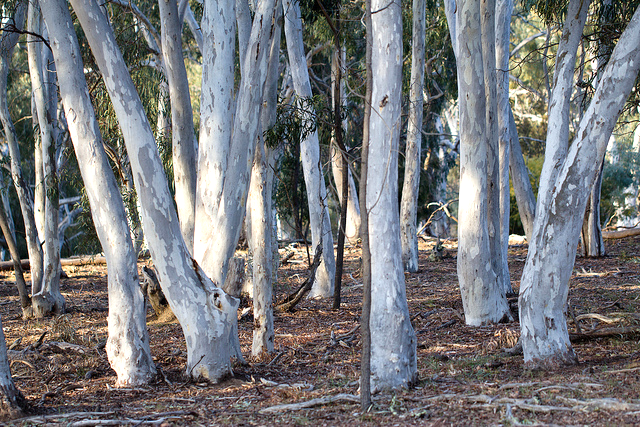 Sunday 31st July 2 – 4 pm Meet at Nature Reserve car park, 
Mackenzie St near Grayson St, Hackett.For National Tree Day, get to know local trees and shrubs in the woodlands of Mt Majura Nature Reserve. Ecologist Michael Doherty will lead an informative walk mainly on the lower slopes (easy) with a possible climb (medium) to Majura Snow Gums.Bring:   sturdy shoes, water, warm clothes,
       and Gold coin Donation (for a tree guide).Enquiries and to find out more: http://majura.org   